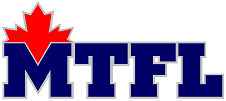  Table of contentsLEAGUE INTRODUCTIONWelcome to the MTFL’s AGM for the 2017 season – MTFL’s 45th season of touch football. Greetings / IntroductionsRecognize distinguished guests and representatives in attendance:Mississauga Officials Association (MOA) Executive – George Zielinski, Peter CoverLeague HistoryThe MTFL was established in 1972 and remains a non-registered, non-incorporated, not-for-profit sports organization committed to providing transparency as well as fulfilling its mission statement of providing organized touch football in a safe, fun and competitive environment. Meeting AgendaThis evening’s meeting is planned with 3 information sessions.2017 LEAGUE EXECUTIVEElect the members of the MTFL 2017 Executive Committee who will hold decision-making powers and voting rights in governing the MTFL.Voting for Executive CommitteeNominationsNominees for Executive Committee* with voting privileges:President: Glenn Stevenson Vice-President: Matthew Vincent Executive Member: John Avarino Executive Member: Jeff Hubert *For the one-year term encompassing the 2017 Season beginning March 23rd, 2017.Vote TabulationsA vote to accept the above will now be conducted. Only one (1) representative of each veteran team in good standing may vote.Those FOR: _________ Those AGAINST: _________ Those OBSTAINING: _________Assistants to Executive CommitteeAssistants have influence but NO voting privileges:Member-at-Large: Dan WardMember-at-Large: John SchiebelAssigned Executive Roles & ResponsibilitiesGlenn Stevenson: President; Registrar; Record Retention; MOA Liaison; League DisciplineMatthew Vincent: Vice-President; TreasurerJeff Hubert: SchedulerJohn Avarino: Public Relations; Website & TechnologyDan Ward: Discipline Committee; data entry; PhotographerJohn Schiebel: Past-President, ConsultantVolunteering	If you have benefited from the MTFL through hours of enjoyable and memorable recreation, perhaps now it is time for you to consider giving back to the league.  Volunteers are always welcome. One can assist the league either as an executive committee member or as a volunteer performing a specific task such as recording game or roster data, or organizing the Year-End Celebration or other event. Commitment: 10 to 40 hours. Beyond 40 hours, financial compensation may be offered. By volunteering, you are lightening the load of the other volunteers, thereby reducing league costs.  This is a simple way of reducing league fees.  Please see any of the Executive Committee members when tonight’s meeting has concluded if you are interested in helping in the operation of this league.2016 SEASON – Champions, Finalists, and Award WinnersDivision	Champions			Finalists     		A 	Piranhas 			Cobras     		B 	Canes			Angels     		C	Greatest Show on Turf 	Wolverines    		D	Stingers			Shockerz			E	Militia				Offerdahl OrneryPROPOSED CHANGES TO CONSTITUTION, BYLAWS, AND POLICIESConstitution1. In ARTICLE V: EXECUTIVE COMMITTEE:a) Renaming of Roles. Removing Vice-President from the title of the various roles and using positional terms rather than activities. E.g., “Vice-President – Scheduling” becomes “Scheduler”b) Adding the role of Vice-President and description of duties.Vice-PresidentThe duties of this role are to assist the President in administrating the affairs of the League. This individual is entitled to represent the League on all League matters. In the event that the President is unable to perform his role, for whatever reason, short term or long term, the Vice-President will assume the duties of the President.Bylaws3.0 REGISTRATION (3.4) Roster Size – CHANGE TO: 21 players [FROM: 20 players.]4.0 GAME ELIGIBILITY(4.1) CHANGE TO: …restrict, decline or terminate the eligibility of any player at any time for any period of time for the purpose of supporting the league’s mandate of providing organized touch football in a safe, fun, competitive environment…[FROM: …restrict, decline or terminate the eligibility of any player at any time for any period of time and for any reason…](4.2) CHANGE TO: Assumption of Risk and Release of Liability Agreement [FROM: waiver]CHANGE TO: Touch Football Ontario Rulebook [FROM: very officiating rules of the game itself]5.0 REGISTRATIONRegistration Fees [5.2] Remove “payment chart” be subject to an escalating “late fee”7.0 Season information(7.3) In the case of both teams forfeiting a scheduled game, the MTFL will assign both teams a loss with a score of ‘0-0’.8.0 Game Information(8.3) Remove: requirement for being present in first half to be considered present.(8.7) Remove dollar values ($250) CHANGE TO: “A fine will be assessed to a team for a game forfeiture. A portion will be awarded to the non-offending team…”CHANGE TO: A second game forfeiture may result in expulsion from the MTFL for the current season or playoffs, and/or subsequent seasons.  PoliciesJersey PolicyThere will be NO 15 yd penalty for a jersey infraction. Game officials are instructed to make note of the infraction on the game sheet. When a pattern of jersey infractions by a team is noted, the league will seek to have the team resolve the issue.Late FeesChange chart to reflect new LATE FEES:one to three business days: $50four to six business days: $100seven to ten business days: $150After ten business days, game suspensions and/or exclusion from playoffs may be assigned.LEAGUE FINANCES – BUDGETFinancial StatusLeague finances are in good shape.  As of 31-Dec-2016, the league’s bank account cash-on-hand balance was $4372.74. For comparative purposes, the league’s bank balance as of 31-Dec-2015 was $3305.92.During the 2016 season, the Executive authorized a new type of expense known as ‘Legal Fees’ with the purpose of acquiring legal advice. Advice was sought regarding MTFL’s player-registration documentation in terms of suitability in avoiding litigation and possible legal suits.  $500 in legal advice was acquired regarding a review of the league’s player waiver/release-of-liability form.  An additional $500 was spent on a legal counsel retainer fee for future legal advice from legal counsel Mr. Al McNish. The Executive is considering building its overall surplus to 20% of its annual operational costs to assist with paying any unanticipated expenses such as legal fees. If at the end of the year, an overall surplus exists which significantly exceeds 20% of the total operating costs for the season, the excess funds will be refunded proportionately to the teams in good standing.	The financial forecast for the upcoming 2017 season is based on a league of 22 teams. Total revenue forecasts are restricted to mandatory team fees only, with each team paying the $1800 Team Registration and $150 Insurance fees.AGM-Exhibit: Budget forecast for the 2017 Season based on 22 teams (worst-case scenario).TEAM & PLAYER REGISTRATION AND INSURANCETeam RegistrationRegistration PaymentFees may be made in one payment - $1800 due Thu., Mar. 23, 2017 (AGM)Fees may be made in two installments: $1000 and $850 = $1850Installment #1: Due date is Thu., Mar. 23, 2017 (AGM)Installment #2: Due date is Mon., May 1, 2017FINAL DATE FOR REGISTRATION IS THU., APRIL 13, 2017.An insurance payment must also be made; however, it is to be paid through TFONT and its Karelo.com registration system.  (See Insurance.)Payment MethodsE-Mail Transfers Teams may pay their registration fees using online email transfers – recommended and preferred by the Executive.Send to: mtfl_mississauga@yahoo.ca Passwords: mtfl-(teamname); e.g., “mtfl-bears” or “mtfl-offerdahlornery”      (no spaces, no capitals, no quotation marks) Please use the name that appears on the league website.ChequesTeams may also pay by cheque. If paying by cheque, please ensure that the funds are made out to:	‘Mississauga Touch Football League’ and NOT ‘MTFL’.A team whose cheque ‘bounces’ will be charged a $50 processing fee.Cash Cash will be accepted. Be sure to get a receipt.Due Dates and FeesPlayer RegistrationProcessCaptains must register all players on their team through the TFONT website and Karelo.com.http://www.karelo.com/register.php?BID=632&BT=10&Ev=17017See Instruction Sheet for Karelo.com. No player should play in a game without first being registered on Karelo.com for that team due to insurance liability.Captains must also register using MTFL’s registration system online.Player Agreement‘Player Registration and Assumption of Risk and Release of Liability Agreement’*Each year / season, ALL players must fill out this form.  *NEW THIS SEASONAll players must be male and 18 years of age.Players may only be registered with one MTFL team.Team RostersRoster PolicyRoster changes (additions, deletions) should be reflected on both MTFL and TFONT (Karelo.com) systems.*Maximum 21 players; minimum 13 players recommended   *CHANGED THIS YEARGame suspensions may be assigned to Captains for playing ineligible / unregistered players.InsuranceKARELO.COM is the registration system used by TFONT for teams and players.  Because MTFL receives its insurance through TFONT, all MTFL players must be registered on this system before playing in any MTFL-scheduled game. Teams who use players who are not registered on Karelo.com, are subject to league discipline, and put themselves at risk in terms of liability should a serious injury occur.Note: Players are encouraged to acquire their own personal insurance to cover medical costs, loss of work, etc. due to injuries incurred during their recreational activities. FIELD PERMITS, SCHEDULING & RESCHEDULINGField PermitsMTFL rents high school fields and Mississauga Valleys (Gilbert Field) for touch football.  Because Valleys is a lit field, we schedule two games a night at this field.High School Fields: Mon, Tue, Wed, Thu – availability varies field to field; limited access on ThuValleys: Mon, TuePlease ensure that garbage at field sites is properly disposed of.Consumption of alcohol and smoking are prohibited at game sites.Note also that urinating at game site – a public place - is against local bylaws. A concern was expressed last season by the City due to a complaint that was lodged by local resident(s) (Port Credit).At the Valleys, players should not enter the field until the facility has been unlocked by Game Officials or an MTFL Executive Member. Players should not climb the fence.Our field permits require that we do not abuse our privileges.Regular-Season GamesRegular-season games begin on Tues., May 23, 2017.Most games are played Mon, Tue, Wed. with limited access on Thu.Game start time at HIGH SCHOOL FIELDS is 7 pm until Aug. when games start at 6:45 pmGame start time at VALLEYS is 7 pm and 8:30 pm – survey did not support change to 7:30 pm and 9 pmGames are not scheduled on Holidays. For some divisions, interdivisional play may be deemed advisable.For TFONT Tournament Teams, Mondays following a weekend tournament will be avoided.Results from League-initiated survey support a 10-game schedule (for all divisions).Playoff GamesPlayoff games start in August.Game start time is 6:30 pm to allow for overtime play.Championship games will likely be scheduled for Aug.; however, early Sep may be needed too.Championship games are scheduled for the Valleys.Weather PolicyThe City can cancel permits on the day of the game. They try to provide warning of closures by 3 p.m. on game day.  Otherwise, it is up to the Game Officials to proceed with the game, wait for the weather to clear, or postpone the game (cancel for that day). Therefore, it is important for players to assume the game will be played unless they hear otherwise from the League or Captains. Captains should check for messages around 3:30 p.m. and/or check the League Homepage for any updates. See weather policyDivisional AlignmentDivisions are aligned based on several factors such as:the addition of new teams or the disbanding of veteran teamsrecruitment or loss of players by veteran teamsperformance and results from the previous season(s) in the MTFLperformance in tournaments and other leaguesteam captain’s input on his team’s anticipated performanceScheduling - Team Preference SheetSee Team Preference Form for online version. To download a printable copy, see MTFL website’s Resources -> Forms - (bottom of page).The Team Preference form is available for each team to complete.  Flexibility is encouraged.Please follow the instructions, complete the form, and submit it at the end of the meeting. Alternatively, fill out the form online. Deadline is Thu., April 13, 2017. After this date, the Scheduler will assume that you have no preferences for games and you are willing to accept whatever schedule is constructed for your team.Changes to teams’ preferences may be made any time up to this deadline.Changes after the deadline will help the Scheduler with ‘rescheduled’ games.Team preferences will be used to create the schedule; however, opponent’s request, field and referee availability also influence the degree to which preferences can be honoured.Rescheduling of GamesGames that are cancelled by the City or cancelled due to weather conditions at game time, will be rescheduled. See Weather Policy.Teams may request that a game be rescheduled but only if it is absolutely necessary as there are team-initiated rescheduling fees (excluding exceptional circumstances – compassionate grounds).Fees for Team-Initiated Rescheduling and Game DefaultREGULAR SEASON AND PLAYOFF GAME ELIGIBILITYRegular-Season Game EligibilityIn order to be eligible for an MTFL regular-season game, a player must:Complete and submit a 2017 ‘Player Registration & Assumption of Risk and Release of Liability Agreement’. Be male and 18 years of age.Only be registered with one MTFL team.Be registered on Karelo.com (TFONT Registration).Have agreed by email response that his personal info on Karelo.com is accurate and agree to the terms of the TFONT waiver.Playoff-Game EligibilityIn order to be eligible for a play-off game, a player must:have played in 3 regular-season games, 1 of which is in the team’s first 6 games.  In order to qualify for ‘having played a game’, the player must have been listed on the game sheet as having been present during the game.THE GAME and ITS RULESThe RulebookTouch Football Ontario Rulebook is used; however, there are some additional rules specific to MTFL:a. Four 18 minute quartersb. Incidental head touch – 5 yard (versus 15 yard for non-incidental) c. Uniform Policyd. 5-minute half-timeEquipmenti. Goal Post Pads – mandatoryii. Team Uniforms – see Uniform/Jersey Policy [AGM Exhibit: Uniform Policy]iii. Hard Substance Braces – must be fully covered (by soft material/wrap)iv. Jewelry – take it off or cover it fully with tape (as to reduce chances of injury to self or others)Scores and StandingsScores and standings are posted weekly; however, at the end of each game the team captain/representative should check the game sheet to be sure it has been filled in correctly. Team members should also check later in the week to ensure that the league’s website has been updated correctly with that final score.Regular season ending ties are broken as per the league Tie-Breaker Policy.Game DelaysGames may be delayed for various reasons including:waiting for goal post pads or the minimum 5 players to arrivewaiting for game officials to arriveinclement weatherunforeseen circumstances – conflict over field permit; correcting unsafe conditions (broken glass)Whenever possible, games will be attempted to be played even if it means shortening the game. A game should be cancelled if it is anticipated that four 12-minute quarters could not be completed within the time normally allotted (due to daylight hours or lit-field completion requirement).Game Defaults5 Player Minimum and Goal Post PadsTeams must have a minimum of 5 players to start a game. (Note: This different from what was stated in the AGM Package in 2016. However, our Bylaws state that 5 players is the minimum.) Each team is required to provide one set of suitable goal post pads for each game.A team has up to 18 minutes (one quarter of play) after the scheduled start time in order to field the minimum number of players and/or provide a set of goal post pads. If the game is delayed while waiting for the players to arrive, a delay of game penalty is enforced. Default fees are charged to teams who default a game. These fees are required to be paid by the team prior to its next game. (See default fees.)No Sub-In This YearJustin Lahey, creator of Sub-In, has put Sub-In on hold at least temporarily – perhaps permanently.2016: 16 requests on 6 days; 15 requests by one team; 1 request by another; filled by 11 different playersMEMBER CONDUCTLeague MottoMTFL - providing organized touch football in a safe, fun, competitive environment.Code of ConductPlease ensure you and your team members are aware of the Code of Conduct and follow it.Game ConductAll players should shake the hands of the opposition as well as the officials at end of the game.Player conduct before, during and after a game are subject to discipline. Ejections3 OC’s same game – automatic ejectionAn ejection does not require 3 OC’s; specifically, safety issue or player in-eligibility issue can be resolved via immediate ejectionsPlayers ejected may not only be asked to leave the field of play but the entire game site.An ejection involves suspension for future play until further notice (league disciplinary committee investigation).Discipline CommitteeWhenever issues regarding member conduct - on or off the field; before, during or after a game - are brought to the attention of the League Executive, the MTFL Discipline Committee investigates. When possible, the Discipline Committee is comprised of individuals who are not connected to teams within the same division as the concerned individuals.If concerns are expressed by game officials – player conduct: verbal, nonverbal, physical -  the MOA Liaison is notified and the Liaison relays this concern to the Discipline Committee where upon it begins its investigation.After conducting its investigation, the Committee may assign a team, its captain(s) and/or player(s) supplemental discipline in the form of a game or multiple-game suspension. Other forms of discipline or mediation may also be employed.The Head of the MOA and the MTFL Liaison are the principal points of contact when dealing with issues involving game officials and/or their game reports.Similarly, the Team Captain and the Head of the Discipline Committee (or designate) are the principal points of contact within the MTFL.All decisions are final as there is no appeal process.Incidents requiring the Discipline Committee’s involvement have pleasingly shown a steady decline in recent years. We encourage all to do their best to support this trend.MISSISSAUGA OFFICIALS ASSOCIATION (MOA) George Zielinski and Peter Cover are the MOA’s executive members. MTFL’s Support of MOAMTFL uses MOA officials. MTFL values the positive relationship it has with the MOA. OfficiatingIf you are interested in joining the officiating group, please contact George Zielinski. (gzielinski@cogeco.ca) MOA often holds a training clinic prior to the season for new and veteran officials.Officials Incentive Program – for new player-referees - $75 over each of first 2 years - $150 total. Quality Assurance Program – evaluation program for referees – to improve quality and consistency of officiatingMOA Liaison (Glenn Stevenson) - contact to communicate questions and concerns. Expressing ConcernsIf you have questions concerning officials, the rules, or the application of the rules, please contact the MOA Liaison (Glenn Stevenson) who will relay your observations and/or concerns to MOA.CHECKLIST – PRE-SEASONTeam Rep / Captain ResponsibilitiesTFONT – Karelo.comRegister team with Karelo.com Pay $150 insuranceUpdate team roster with players’ names and personal infoEnsure all players accept TFONT waiverMTFLPay team registration fees Register all players on MTFL registration system (when it is implemented)Collect from all team members and submit ‘Player Registration and Assumption of Risk and Release of Liability Agreement’ forms to MTFL Registrar via game officials or Executive Committee memberSurvey team members then complete and submit Team Preference sheetPlayer ResponsibilitiesTo TFONT – KARELO.comAccept TFONT waiver by emailTo MTFL & TeamProvide Captain with required personal information for registration purposesPay share of team feesRead, sign and submit: submit ‘Player Registration and Assumption of Risk and Release of Liability Agreement’ to CaptainRead Code of Conduct DURING THE SEASON, ON GAME DAY, AT THE GAMETeam Reps & CaptainsOverall: Organize the team and act as communicator between League and team.	Perform duties before, during and after games.During the Season: Update Team RosterEnsure players are aware of: team’s schedule and any schedule changesMTFL websiteEnsure team members have numbered jerseysCooperate with requests for game reschedulingGame Day: 3:30 pm - Check e-mail for Game Cancellation or change of field location or other notificationPrint off and bring current game sheetBring goal post pads, football(s), kickoff tee, etc.Bring (extra) game jerseysAt the Game:Promote safe, fun, competitive touch footballShow respect for game officials and the difficult job they performAssist players with learning the rulesEnsure players and fans know and abide by League rules and policies At half-time:Submit the completed, current game sheet to the Head Official Submit any newly signed ‘waivers’ (player agreements)At the end of the game:Notify Head Official of any players who arrived after half-timeVerify score and sign game sheetSelect 3 MVPs and 3 Sportsmen from opponent’s game sheetPlayersOverall: Have safe, competitive fun.During the Season: Notify Captain of games you will be unable to attend as soon as you know.Game Day:Come prepared and on time with Jersey, game clothing, assigned equipment (goal post pads)At the Game: Notify Captain of any unsafe conditionsRemove self from game if physically or mentally unable to play safelyShake hands with opponents and game officials at the end of the gameAct in accordance with the Code of ConductGame OfficialsOverall: Know and enforce the Rulebook. Develop a positive relationship with players. At the Game:Perform duties of game officialVerify attendanceWrite the scoreSign game sheets Ensure MVP and Sportsmen selections are madeSubmit game sheet to League directly or through MOA officialsKEY DATES (DEADLINES)OTHER NEWS OF INTERESTNew Players – New TeamPlayers interested in joining the MTFL can express their interest by filling out a form online. Email has been sent to all who expressed interest. Possibility of forming a new team with these players. Dependent on the number still interested.Pick-Up GameWe are considering a Pick-Up Game for interested parties – new to the league, new to touch football, retired players. Likely 5 game events (in June, July).  Purpose is to promote the league and either create a ‘new’ team or create a seniors’ division.TFONT - Hybrid Tournament TeamsTFONT has continued with its change in eligibility requirements for persons wishing to attend a Trillium Tour event. For example, “hybrid” / “merged” teams will be allowed in tournaments under some conditions and subject to some restrictions. MTFL “E”, “D” and “C” and “B” division-based teams who have players interested in tournament action should contact league executive so they can be matched with other players of MTFL teams for tournament play this season.Brampton Tournament – MTFL the HostMTFL intends on serving as host for Trillium Tour “Brampton, May-2017”. Volunteers are welcome especially those persons with “Smart Serve Card” capability. Persons interested are to contact John Schiebel by 15-Apr-2017. Adult persons with SMART SERVE credentials are preferred.TFONT TFONT is interested in offering an All-Ontario League Championship. Original Concept: Championship teams from Ontario leagues play for Ontario Championship. For now, any team may enter.Presidents (or other executive designate) from various leagues across Ontario help organize the divisions based on competitive level.Dave Nelson is one of the individuals helping to organize the levels of competition.One day event on the weekend of the NationalsOne day is easier on players than entire weekendDetails:Cost: $250 per teamNumber of Games: 2 or 3 based on success of teamOne day eventDate: weekend of Nationals – Oct 7th to 9th – day to be determinedLocation: HamiltonIf player is on two teams in this event, they may choose only one team to play for.No tournament teams or players in this eventBenefits:More teams play at the tournament siteBrings executives of leagues togetherIssues / DecisionsOrganizing teams into equivalent levels of play – divisionsWhich day to play on Number of divisionsNumber of teams enteredDo you think your team would be interested in participating in this event/tournament this year?Website DevelopmentFurther MTFL web-site automations for on-line player and team registration will be deployed this year. Team captains/players wishing to help develop or verify these automations and are familiar with website or application development (know MS 365, Perl scripting and HMTL, etc.) are asked to contact John Avarino or Matthew Vincent (ideally by 1-May-2017). QUESTION AND ANSWER PERIODAt this point, the floor is opened to questions or feedback from any person in attendance.5 MINUTE BREAKPOST AGM SUPPLEMENTARY MEETING GAMES and RULESTouch Football Ontario Rulebook is used; however, there are some additional rules specific to MTFL:a. 4 by 18 minute quartersb. incidental head touch – 5 yard (versus 15 yard for non-incidental)c. 5 minute half-timeEQUIPMENTi. Goal Post Pads – mandatoryii. Team Uniforms – see Uniform/Jersey Policy [AGM Exhibit: Uniform Policy]iii. Hard Substance Braces – must be fully covered (by soft material/wrap)iv. Jewelry – take it off or cover it fully with tape (as to reduce chances of injury to self or others)OTHER EXHIBITS, FORMS OR PRESENTATIONS OF INTERESTCalendar of Executive Team’s Tasks Each SeasonTypical executive team tasks with typical max. hr spent are listed in the block diagram below.AGM Exhibit: New Team Roster Application FormAGM Exhibit: Exemplary Discipline Process23. URL/WEBSITE OF INTERESTMTFL ... www.mtfl.orgTouch Football Ontario ... www.tfont.comMy Tournament (e.g., Trillium Tour scores and team attendance) ... www.mytournament.caLinks to other (touch) football leagues ... http://www.mtfl.org/links-leagues.phpAgenda SessionDurationSummaryA70 minutesMain Meeting: All team representatives are required to attend.Please note: Only the captain of record of a veteran team in good standing, or his designate, will be allowed to vote on any tabled issue. Each team is assigned only one vote per question.B10 minutesQuestions and Answers: All team representatives should attend.  Responses to some questions may be deferred if it is anticipated that they will be answered later in the evening, or they require investigation by the Executive Committee.C10 minutesPost AGM Supplementary Meeting (if necessary)All representatives of new applicant teams are required to attend while all other persons invited to this AGM may also attend.  More specific details about the league, its organizational requirements, planned events, and proceedings will be discussed.DivisionMVP 2016Sportsman 2016AGeorge Ioannides (Hawks)Nevin Blair (Piranhas)BKevin Logan (Renegades)Mark Zielinksi (GridIron)CIan Simpson (Bears)Sahan Warnack (Kryptonite)DJon Schoutsen (Gators)Kevin Zolnieryk (Gators)ESimon Harry (Militia)Brian Merker (Offerdahl Ornery)Team Fee$1,796.46$112.28Per PlayerUnanticipated Expenditures$   101.69$      6.36(16 player Roster)Est. League Expenses/Team$1,694.77$ 105.92% of ExpensesMandatory MOA Payments$   976.31$   61.0258%Total Field Permit Payments$   168.47$   10.5310%Fees & Charges$   235.23$   14.7014%League Primary Enrichment$   269.32$   16.8316%League Secondary Enrichment$   45.45$    2.843%PAYMENTSSINGLE PAYMENTTWO INSTALLMENTDUE DATERegistration Fee$1800(1) $1000Thu., Mar. 23, 2017(2) $850Mon., May 1, 2017Insurance (Karelo.com)$150$150Mon., May 1, 2017TOTAL$1950$2000LATENESSADDITIONAL FEE1-3 business days$504-6 business days$1007 or more business days$200LevelAdvance NoticeFee / FineOpponent (Team)MTFLMOA* Reschedule Game**DefaultRationale1no notice to less than 4 hr$250$175$50$25NoYeslimited or no warning given; opposition at or traveling to game site, inconvenienced, get no game24 hr to less than 24 hr$200$150$25$25NoYesnot enough warning for officials, must be paid; opposition inconvenienced, get no game; not all parties may get message324 hr up to 72 hr$150$50$75 $25NoYesnot enough warning for officials, must be paid; opposition inconvenienced, get no game; all parties likely notified472 hr up to 1 week$100$25$50$25YesNoadequate advanced warning; game rescheduled51 week or more$50$20$20$10YesNosignificant advanced warning; game rescheduled* with 72 hr notice or more, game is rescheduled; referees paid for rescheduled game* with 72 hr notice or more, game is rescheduled; referees paid for rescheduled game* with 72 hr notice or more, game is rescheduled; referees paid for rescheduled game* with 72 hr notice or more, game is rescheduled; referees paid for rescheduled game* with 72 hr notice or more, game is rescheduled; referees paid for rescheduled game* with 72 hr notice or more, game is rescheduled; referees paid for rescheduled game* with 72 hr notice or more, game is rescheduled; referees paid for rescheduled game* with 72 hr notice or more, game is rescheduled; referees paid for rescheduled game* with 72 hr notice or more, game is rescheduled; referees paid for rescheduled game**with less than 72 hr notice, game is not rescheduled; referees paid for game**with less than 72 hr notice, game is not rescheduled; referees paid for game**with less than 72 hr notice, game is not rescheduled; referees paid for game**with less than 72 hr notice, game is not rescheduled; referees paid for game**with less than 72 hr notice, game is not rescheduled; referees paid for game**with less than 72 hr notice, game is not rescheduled; referees paid for game**with less than 72 hr notice, game is not rescheduled; referees paid for game**with less than 72 hr notice, game is not rescheduled; referees paid for game**with less than 72 hr notice, game is not rescheduled; referees paid for gameDATES – 2017 SeasonACTIVITY OR EVENT & DEADLINESThu., March 23 – 6:45 pmThu., March 23 – 7:00 pmTeam Registration & PaymentPayment: $1000 (first installment) ORPayment: $1800 (full payment)AGMFri., March 24Team Registration Late Fees beginThu., April 13 – midnightMTFL Registration Closed – deadlineSubmit ‘Team Preference Sheet’ – deadlineMon., May 1Regular Season Schedule made public on websiteMon., May 1 – midnightTeam Payment – 2nd installment: $850Insurance Payment: $150 through Karelo.comTue., May 22nd Payment late fees beginPenalties for late insurance payment appliedMon., May 15Team Roster Updated on Karelo.com (Instruction Sheet)Tue., May 23 – 7 p.m.MTFL Regular Season BeginsJanFebMarAprMayJunJulAugSepOctNovDecT1: Website Maintenance: updates for info posted on site; re-organizing info such as team photos/online yearbook) [2 hours per week]T1: Website Maintenance: updates for info posted on site; re-organizing info such as team photos/online yearbook) [2 hours per week]T1: Website Maintenance: updates for info posted on site; re-organizing info such as team photos/online yearbook) [2 hours per week]T1: Website Maintenance: updates for info posted on site; re-organizing info such as team photos/online yearbook) [2 hours per week]T1: Website Maintenance: updates for info posted on site; re-organizing info such as team photos/online yearbook) [2 hours per week]T1: Website Maintenance: updates for info posted on site; re-organizing info such as team photos/online yearbook) [2 hours per week]T1: Website Maintenance: updates for info posted on site; re-organizing info such as team photos/online yearbook) [2 hours per week]T1: Website Maintenance: updates for info posted on site; re-organizing info such as team photos/online yearbook) [2 hours per week]T1: Website Maintenance: updates for info posted on site; re-organizing info such as team photos/online yearbook) [2 hours per week]T1: Website Maintenance: updates for info posted on site; re-organizing info such as team photos/online yearbook) [2 hours per week]T1: Website Maintenance: updates for info posted on site; re-organizing info such as team photos/online yearbook) [2 hours per week]T1: Website Maintenance: updates for info posted on site; re-organizing info such as team photos/online yearbook) [2 hours per week]T2: General Email Correspondence: recruitment of new teams / new players; league purchasing needs and agreements and bank transaction tracking / reporting, replies to general enquires. [1.5 hours per week]T2: General Email Correspondence: recruitment of new teams / new players; league purchasing needs and agreements and bank transaction tracking / reporting, replies to general enquires. [1.5 hours per week]T2: General Email Correspondence: recruitment of new teams / new players; league purchasing needs and agreements and bank transaction tracking / reporting, replies to general enquires. [1.5 hours per week]T2: General Email Correspondence: recruitment of new teams / new players; league purchasing needs and agreements and bank transaction tracking / reporting, replies to general enquires. [1.5 hours per week]T2: General Email Correspondence: recruitment of new teams / new players; league purchasing needs and agreements and bank transaction tracking / reporting, replies to general enquires. [1.5 hours per week]T2: General Email Correspondence: recruitment of new teams / new players; league purchasing needs and agreements and bank transaction tracking / reporting, replies to general enquires. [1.5 hours per week]T2: General Email Correspondence: recruitment of new teams / new players; league purchasing needs and agreements and bank transaction tracking / reporting, replies to general enquires. [1.5 hours per week]T2: General Email Correspondence: recruitment of new teams / new players; league purchasing needs and agreements and bank transaction tracking / reporting, replies to general enquires. [1.5 hours per week]T2: General Email Correspondence: recruitment of new teams / new players; league purchasing needs and agreements and bank transaction tracking / reporting, replies to general enquires. [1.5 hours per week]T2: General Email Correspondence: recruitment of new teams / new players; league purchasing needs and agreements and bank transaction tracking / reporting, replies to general enquires. [1.5 hours per week]T2: General Email Correspondence: recruitment of new teams / new players; league purchasing needs and agreements and bank transaction tracking / reporting, replies to general enquires. [1.5 hours per week]T2: General Email Correspondence: recruitment of new teams / new players; league purchasing needs and agreements and bank transaction tracking / reporting, replies to general enquires. [1.5 hours per week]T3: League Promotion: interface with high schools, colleges, universities as well as other organizations and the media. [0.5 hours per week]T3: League Promotion: interface with high schools, colleges, universities as well as other organizations and the media. [0.5 hours per week]T3: League Promotion: interface with high schools, colleges, universities as well as other organizations and the media. [0.5 hours per week]T3: League Promotion: interface with high schools, colleges, universities as well as other organizations and the media. [0.5 hours per week]T3: League Promotion: interface with high schools, colleges, universities as well as other organizations and the media. [0.5 hours per week]T3: League Promotion: interface with high schools, colleges, universities as well as other organizations and the media. [0.5 hours per week]T3: League Promotion: interface with high schools, colleges, universities as well as other organizations and the media. [0.5 hours per week]T3: League Promotion: interface with high schools, colleges, universities as well as other organizations and the media. [0.5 hours per week]T3: League Promotion: interface with high schools, colleges, universities as well as other organizations and the media. [0.5 hours per week]T3: League Promotion: interface with high schools, colleges, universities as well as other organizations and the media. [0.5 hours per week]T3: League Promotion: interface with high schools, colleges, universities as well as other organizations and the media. [0.5 hours per week]T3: League Promotion: interface with high schools, colleges, universities as well as other organizations and the media. [0.5 hours per week]T4: Online Field Reservation[ 6 hours]T5: Payment of Field Permits[4 hours]T6: Divisional Allocation[16 hours]T7: At game site: Team/Player/Game Monitoring; MOA quality monitoring; Photography; Prize distribution[1.5 hours per week]T7: At game site: Team/Player/Game Monitoring; MOA quality monitoring; Photography; Prize distribution[1.5 hours per week]T7: At game site: Team/Player/Game Monitoring; MOA quality monitoring; Photography; Prize distribution[1.5 hours per week]T7: At game site: Team/Player/Game Monitoring; MOA quality monitoring; Photography; Prize distribution[1.5 hours per week]T7: At game site: Team/Player/Game Monitoring; MOA quality monitoring; Photography; Prize distribution[1.5 hours per week]T8: MTFL and MOA Liaison Year-End Reports[30 hours]T8: MTFL and MOA Liaison Year-End Reports[30 hours]T9: AGM and preparations[48 hours]T9: AGM and preparations[48 hours]T10: Game Schedule [24 hours]T11: Year-End Party[6 hours]T11: Year-End Party[6 hours]T12: Payment of Affiliation and Insurance Fees[2 hours]T12: Payment of Affiliation and Insurance Fees[2 hours]T13: Special Events(Year-End Party)[as required hours]T13: Special Events(Year-End Party)[as required hours]T13: Special Events(Year-End Party)[as required hours]T14: Team Fee Deposit [5 hours]T15: Player Discipline: investigation and enforcement.[1.5 hours per week]T15: Player Discipline: investigation and enforcement.[1.5 hours per week]T15: Player Discipline: investigation and enforcement.[1.5 hours per week]T15: Player Discipline: investigation and enforcement.[1.5 hours per week]T15: Player Discipline: investigation and enforcement.[1.5 hours per week]T16: Team Finance & Record of Play Update[8 hours]T16: Team Finance & Record of Play Update[8 hours]T17: Schedule Modifications: game cancelations or otherwise re-schedule requests.[1.5 hours per week]T17: Schedule Modifications: game cancelations or otherwise re-schedule requests.[1.5 hours per week]T17: Schedule Modifications: game cancelations or otherwise re-schedule requests.[1.5 hours per week]T17: Schedule Modifications: game cancelations or otherwise re-schedule requests.[1.5 hours per week]T17: Schedule Modifications: game cancelations or otherwise re-schedule requests.[1.5 hours per week]T18: Game Sheet Attendance:  database updates and team roster change tracking.[1.5 hours per week]T18: Game Sheet Attendance:  database updates and team roster change tracking.[1.5 hours per week]T18: Game Sheet Attendance:  database updates and team roster change tracking.[1.5 hours per week]T18: Game Sheet Attendance:  database updates and team roster change tracking.[1.5 hours per week]T18: Game Sheet Attendance:  database updates and team roster change tracking.[1.5 hours per week]JanFebMarAprMayJunJulAugSepOctNovDecLEGENDLEGENDParticipantsParticipantsActivityActivityActivityActivityActivityActivityActivityActivityExec. Committee, League TeamsExec. Committee, League TeamsExec. Committee, League TeamsExec. Committee, League TeamsPrepare for team rep events.Prepare for team rep events.Prepare for team rep events.Prepare for team rep events.Prepare for team rep events.Prepare for team rep events.Prepare for team rep events.Prepare for team rep events.Exec. CommitteeExec. CommitteeExec. CommitteeExec. CommitteeA home activity or a meeting with 3rd party.A home activity or a meeting with 3rd party.A home activity or a meeting with 3rd party.A home activity or a meeting with 3rd party.A home activity or a meeting with 3rd party.A home activity or a meeting with 3rd party.A home activity or a meeting with 3rd party.A home activity or a meeting with 3rd party.Volunteer, Div. Rep, 3rd Party SupplierVolunteer, Div. Rep, 3rd Party SupplierVolunteer, Div. Rep, 3rd Party SupplierVolunteer, Div. Rep, 3rd Party SupplierWeekly duration; may require visits to actual game sites.Weekly duration; may require visits to actual game sites.Weekly duration; may require visits to actual game sites.Weekly duration; may require visits to actual game sites.Weekly duration; may require visits to actual game sites.Weekly duration; may require visits to actual game sites.Weekly duration; may require visits to actual game sites.Weekly duration; may require visits to actual game sites.Exec. CommitteeExec. CommitteeExec. CommitteeExec. CommitteeAssisted by online collaboration tools (telecoms, WebEx).Assisted by online collaboration tools (telecoms, WebEx).Assisted by online collaboration tools (telecoms, WebEx).Assisted by online collaboration tools (telecoms, WebEx).Assisted by online collaboration tools (telecoms, WebEx).Assisted by online collaboration tools (telecoms, WebEx).Assisted by online collaboration tools (telecoms, WebEx).Assisted by online collaboration tools (telecoms, WebEx).Exec. CommitteeExec. CommitteeExec. CommitteeExec. CommitteeHome computer and home phone activities.Home computer and home phone activities.Home computer and home phone activities.Home computer and home phone activities.Home computer and home phone activities.Home computer and home phone activities.Home computer and home phone activities.Home computer and home phone activities.